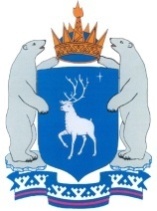 ПРАВИТЕЛЬСТВО ЯМАЛО-НЕНЕЦКОГО АВТОНОМНОГО ОКРУГАПОСТАНОВЛЕНИЕ18 июля 2019 г.                                                                                    № 766-П		г. СалехардО внесении изменения в региональную программу капитального ремонта общего имущества в многоквартирных домах, расположенных на территории Ямало-Ненецкого автономного округаВ соответствии с частью 5 статьи 168 Жилищного кодекса Российской Федерации, частью 3 статьи 15 и частью 5 статьи 16 Закона Ямало-Ненецкого автономного округа от 28 марта 2014 года № 11-ЗАО «Об организации проведения капитального ремонта общего имущества в многоквартирных домах, расположенных на территории Ямало-Ненецкого автономного округа» Правительство Ямало-Ненецкого автономного округа п о с т а н о в л я е т:Утвердить прилагаемое изменение, которое вносится в региональную программу капитального ремонта общего имущества в многоквартирных домах, расположенных на территории Ямало-Ненецкого автономного округа, утверждённую постановлением Правительства Ямало-Ненецкого автономного округа от 29 декабря 2014 года № 1136-П.                    ГубернаторЯмало-Ненецкого автономного округа   					  Д.А. Артюхов